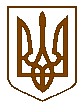 ЧЕРГОВІ МІСЦЕВІ ВИБОРИ25 жовтня 2020 рокуЛьвівська обласна територіальна виборча комісіяЛьвівська областьПОСТАНОВАЛьвівська обласна радавул. Володимира Винниченка, 18, м. Львів17 год. 50 хв.28 вересня 2020 року									№ 28Про реєстрацію уповноважених осіб місцевих організацій політичних партій у єдиному багатомандатному виборчому окрузі та територіальних виборчих округах Львівської області на чергових виборах депутатів Львівської обласної ради 25 жовтня 2020 рокуДо Львівської обласної територіальної виборчої комісії 28 вересня 2020 року надійшли заяви від Львівської Обласної організації Політичної Партії «СЛУГА НАРОДУ», Львівської обласної організації політичної партії «Громадянська позиція» та Львівської обласної організації політичної партії «Українська Галицька Партія», разом з іншими документами, щодо реєстрації уповноважених осіб цих місцевих організацій політичних партій у єдиному багатомандатному виборчому окрузі Львівської області на чергових виборах депутатів Львівської обласної ради 25 жовтня 2020 року.Розглянувши зазначені документи, Львівська обласна територіальна виборча комісія встановила їх відповідність вимогам Виборчого кодексу України.Враховуючи викладене, відповідно до частин другої, п’ятої – сьомої статті 236 Виборчого кодексу України, Львівська обласна територіальна виборча комісія постановляє :1. Зареєструвати Устімко Олену Миколаївну уповноваженою особою від Львівської Обласної організації Політичної Партії «СЛУГА НАРОДУ» у єдиному багатомандатному виборчому окрузі Львівської області та Тимків Ольгу Ігорівну уповноваженою особою від Львівської Обласної організації Політичної Партії «СЛУГА НАРОДУ» у територіальних виборчих округах № 3, № 4, № 5 Львівської області на чергових виборах депутатів Львівської обласної ради 25 жовтня 2020 року.2. Зареєструвати Пасічника Любомира Євстахійовича уповноваженою особою від Львівської обласної організації політичної партії «Громадянська позиція» у єдиному багатомандатному виборчому окрузі Львівської області на чергових виборах депутатів Львівської обласної ради 25 жовтня 2020 року.3. Зареєструвати Рибалка Володимира Орестовича та Щурка Івана Петровича уповноваженими особами від Львівської обласної організації політичної партії «Українська Галицька Партія» у територіальних виборчих округах Львівської області на чергових виборах депутатів Львівської обласної ради 25 жовтня 2020 року.4. Копію цієї постанови та посвідчення відповідних уповноважених осіб, встановленої форми видати представникам вищезазначених місцевих організацій політичних партій в обласній територіальній виборчій комісії.5. Цю постанову оприлюднити на офіційному веб-сайті Львівської обласної ради та веб-сайті Агенції інформації та аналітики «Гал-інфо».Голова Львівської обласної ТВК					Андрій ЛОЗИНСЬКИЙСекретар Львівської обласної ТВК					Марія БУЛКА